SANSKAR CITY INTERNATIONAL SCHOOL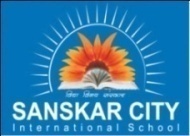 Class:- XII Com.			Dussehra Vacation Home WorkSubjectTopicIPLearn all question answer from the book.AccountComplete comprehensive project B. StudiesComplete project on History of cold drinks / Child labour / Principal of Management (any one)MathsTo solve  board problem of given chapter  (a) T.T. function (b) Maxima and Minima (c) Application of D Function EnglishFlamingo:-  Write answer of N.C.E.RT. questions of Prose- 5,6  and poetry 1-5 and leavenEconomicsSolve worksheet of value added method (given to students) PEProject on specific game